Managing Allegations Procedures for a person working or volunteering in a position of trust with children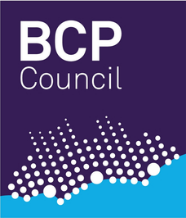 When and how to report a concern/allegationAs outlined in the Government's statutory guidelines (Working Together to Safeguard Children: July 2018 (plus revisions) and The Children's Act 2004 Section 11, Keeping Children Safe in Education (KCSIE) 2020 alongside further updates and Safer Working Practices in Education Settings 2019, alongside Addendum's and updates the Managing Allegations procedures should be followed if a volunteer or member of staff who is in a ‘position of trust’ and works with children is alleged to have:behaved in a way that has harmed a child, or may have harmed a child;possibly committed a criminal offence against or related to a child;behaved towards a child or children in a way that indicates they may pose a risk of harm to children orbehaved or may have behaved in a way that indicates they may not be suitable to work with children. Having considered the above threshold and you have concerns regarding someone who is in a ‘position of trust’ and works with a child, in the Bournemouth, Christchurch and Poole area these concerns should be reported to the Local Authority Designated Officer (LADO) by completing the LADO Referral Form see link and email the form to lado@bcpcouncil.gov.ukIt is a statutory requirement to do this within 1 working day of the incident. A child is anyone under the age of 18 years.In addition, some concerns may relate to transference of risk or suitability, whereby inappropriate behaviour in a professional’s private life, may pose concerns of children being at risk within their professional job roles. Local Authority Designated Officer (LADO)Telephone: 01202 817 600Email: lado@bcpcouncil.gov.ukIn an emergency, and as a priority if you believe a child is at immediate risk of harm, you should call the police via 999, and make a referral to Children’s Social Care via the Multi-Agency Safeguarding Hub (MASH) details below:First Response Team (MASH):01202 123334 or childrensfirstresponse@bcpcouncil.gov.ukOut of Hours’ Team: 01202 738256.